ОПРОСНЫЙ ЛИСТДЛЯ ПОДБОРА СТАНЦИИ ПОВЫШЕНИЯ ДАВЛЕНИЯНАСОСНОЕ ОБОРУДОВАНИЕ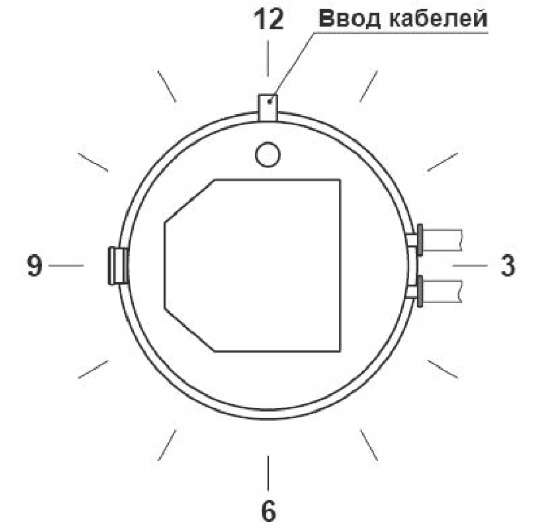 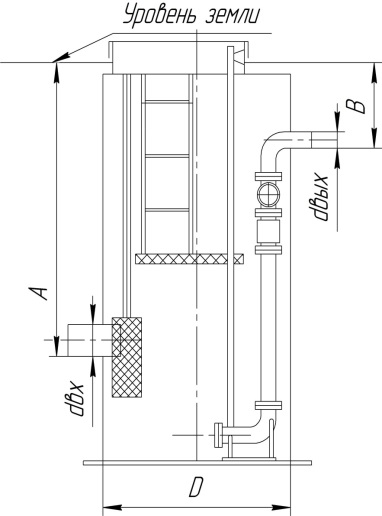 ДОПОЛНИТЕЛЬНЫЕ ТРЕБОВАНИЯ: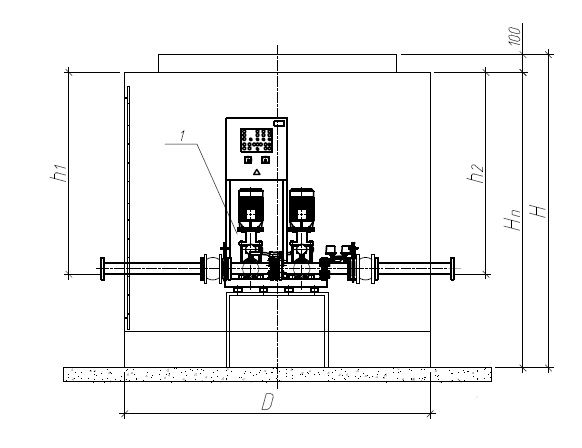 Дата: «____» _________________20___ г.Подпись заказчика:____________________/________________/ЗаказчикНазвание и адрес объектаКонтактное лицоТелефон / факс / e-mailКоличество насосовРабочихРабочихРабочихРабочихРабочихРабочихРабочихРабочихРабочихРабочихКоличество насосовРезервныхРезервныхРезервныхРезервныхРезервныхРезервныхРезервныхРезервныхРезервныхРезервныхМарка насосовKQKQCNPРасход станции, Qм3/чм3/чм3/чм3/чм3/чм3/чм3/чм3/чНапор, HммммммммГеодезический перепадммммммммммммммммСуществующий напор на входе в станцию (подпор), мСуществующий напор на входе в станцию (подпор), мСуществующий напор на входе в станцию (подпор), мСуществующий напор на входе в станцию (подпор), мВид перекачиваемой жидкостиВид перекачиваемой жидкостиВид перекачиваемой жидкостиВид перекачиваемой жидкостиВодопроводная водаВодопроводная водаВодопроводная водаВодопроводная водаВодопроводная водаТехническая водаТехническая водаТехническая водаМаксимальное давление в системе, барМаксимальное давление в системе, барМаксимальное давление в системе, барМаксимальное давление в системе, барКОРПУС ВНС/ПНСКОРПУС ВНС/ПНСКОРПУС ВНС/ПНСКОРПУС ВНС/ПНСКОРПУС ВНС/ПНСКОРПУС ВНС/ПНСКОРПУС ВНС/ПНСКОРПУС ВНС/ПНСКОРПУС ВНС/ПНСКОРПУС ВНС/ПНСКОРПУС ВНС/ПНСКОРПУС ВНС/ПНСДиаметрДиаметрДиаметрммВысота подземной части ВНС/ПНС  Высота подземной части ВНС/ПНС  Высота подземной части ВНС/ПНС  ммГлубина залегания грунтовых водГлубина залегания грунтовых водГлубина залегания грунтовых водммУстановка под проезжей частьюУстановка под проезжей частьюУстановка под проезжей частьюНетНетНетНетДаДаДаДаДаПОДВОДЯЩИЙ ТРУБОПРОВОДПОДВОДЯЩИЙ ТРУБОПРОВОДПОДВОДЯЩИЙ ТРУБОПРОВОДПОДВОДЯЩИЙ ТРУБОПРОВОДПОДВОДЯЩИЙ ТРУБОПРОВОДПОДВОДЯЩИЙ ТРУБОПРОВОДПОДВОДЯЩИЙ ТРУБОПРОВОДПОДВОДЯЩИЙ ТРУБОПРОВОДПОДВОДЯЩИЙ ТРУБОПРОВОДПОДВОДЯЩИЙ ТРУБОПРОВОДПОДВОДЯЩИЙ ТРУБОПРОВОДПОДВОДЯЩИЙ ТРУБОПРОВОДКоличество подводящих патрубковКоличество подводящих патрубковКоличество подводящих патрубков122233334Диаметр подводящего патрубка, d1Диаметр подводящего патрубка, d1Диаметр подводящего патрубка, d1Глубина залегания подводящего патрубка, h1Глубина залегания подводящего патрубка, h1Глубина залегания подводящего патрубка, h1Материал подводящего патрубкаМатериал подводящего патрубкаМатериал подводящего патрубкаПВХПВХПЭПЭПЭПЭПНДПНДПНДМатериал подводящего патрубкаМатериал подводящего патрубкаМатериал подводящего патрубкаЧерная стальЧерная стальЧерная стальЧерная стальЧерная стальНержавеющая стальНержавеющая стальНержавеющая стальНержавеющая стальТип соединения подводящего патрубка с корпусом ВНС/ПНСТип соединения подводящего патрубка с корпусом ВНС/ПНСТип соединения подводящего патрубка с корпусом ВНС/ПНСраструбраструбраструбраструбраструбраструбраструбраструбраструбТип соединения подводящего патрубка с корпусом ВНС/ПНСТип соединения подводящего патрубка с корпусом ВНС/ПНСТип соединения подводящего патрубка с корпусом ВНС/ПНСфланецфланецфланецфланецфланецфланецфланецфланецфланецТип соединения подводящего патрубка с корпусом ВНС/ПНСТип соединения подводящего патрубка с корпусом ВНС/ПНСТип соединения подводящего патрубка с корпусом ВНС/ПНСгильзагильзагильзагильзагильзагильзагильзагильзагильзаНаправление подводящего трубопроводаНаправление подводящего трубопроводаНаправление подводящего трубопроводачасовчасовНАПОРНЫЙ ТРУБОПРОВОДНАПОРНЫЙ ТРУБОПРОВОДНАПОРНЫЙ ТРУБОПРОВОДНАПОРНЫЙ ТРУБОПРОВОДНАПОРНЫЙ ТРУБОПРОВОДНАПОРНЫЙ ТРУБОПРОВОДНАПОРНЫЙ ТРУБОПРОВОДНАПОРНЫЙ ТРУБОПРОВОДНАПОРНЫЙ ТРУБОПРОВОДНАПОРНЫЙ ТРУБОПРОВОДНАПОРНЫЙ ТРУБОПРОВОДНАПОРНЫЙ ТРУБОПРОВОДКоличество напорных патрубковКоличество напорных патрубковКоличество напорных патрубков11122222штДиаметр напорного патрубка, d2Диаметр напорного патрубка, d2Диаметр напорного патрубка, d2ммГлубина залегания напорного патрубка, h2Глубина залегания напорного патрубка, h2Глубина залегания напорного патрубка, h2ммНаправление напорного патрубкаНаправление напорного патрубкаНаправление напорного патрубкачасовШКАФ УПРАВЛЕНИЯШКАФ УПРАВЛЕНИЯШКАФ УПРАВЛЕНИЯШКАФ УПРАВЛЕНИЯШКАФ УПРАВЛЕНИЯШКАФ УПРАВЛЕНИЯШКАФ УПРАВЛЕНИЯИсполнениеУличноеУличноеУличноеВ помещенииВ помещенииВ помещенииВзрывозащищенностьДаДаДаНетНетНетПуск ШУПрямойПлавныйПлавныйЗвезда/треугольникЗвезда/треугольникЧастотный приводВвод электропитанияОдинОдинОдинДвойной с АВРДвойной с АВРДвойной с АВРМодуль GSMДаДаДаНетНетНетНаправление ввода кабелейчасовчасовчасовТип аварийной сигнализацииНетНетСветоваяСветоваяЗвуковаяЗвуковая____________________________________________________________________________________________________________________________________________________________________________________________________________________________________________________________________________________________________________________________________________________________________